Les dossiers incomplets ne seront pas instruits. Des annexes peuvent être jointes au dossier (avis, C.V, lettre de recommandation).Le dossier doit être adressé à votre délégation régionale en version numérique (format microsoft word).La taille des rubriques est donnée à titre indicatif : toute autre information communiquée permettra à la Fondation du patrimoine de mieux apprécier l’intérêt et l’utilité du projet.L’avis de l’architecte des bâtiments de France est fortement recommandé pour la présentation de projets portant sur la restauration d’un édifice ou élément a caractère patrimonial.   Pièces à joindre impérativement pour l’instruction du dossier :Devis ou estimations complets et détaillés,8 photos numériques de bonne qualité (300 ppi), accompagnées des crédits photographiques afférents,Statuts du porteur de projet (hors collectivité publique),Budget consolide de l’année n-1 (hors collectivité publique),Pour les maitres d’ouvrage associatifs, l’acte de propriété du bien concerné (dans le cas d’une intervention sur du patrimoine bâti) ou une délégation de maitrise d’ouvrage de la collectivité publique propriétaire.Pour les structures d’insertion par l’activité économique, la convention entre la structure et la directe pour l’année n ou n-1CoordonnéesNom :	Statut juridique (collectivité territoriale, association, institution culturelle…) :	Date de création (sauf collectivité publique) : ... … / … … / … … … ...Adresse :	CP – Ville :… …  … … … 	Téléphone :… … - … … - … … - … … - … … Adresse e-mail :	Nom du représentant légal et fonction :	Nom du référent en charge du projet et fonction : 	Adresse e-mail : 	Téléphone : 	ObjetVeuillez préciser l’objet et la vocation du porteur de projet (si propose des formations : indiquer le nombre d’élèves accueillis, les formations dispensées, le secteur d’activité et le marché, etc.) :	Si le demandeur est ou fait appel à une Structure d’Insertion par l’Activité Économique amenée pour mener à bien tout ou partie des travaux liés au projet, précisez la nature du dispositif portéNombre d’ETP conventionnés pour l’année N et l’année N-1 : Taux de sorties dynamiques constaté à l’année N-1 : Objectif négocié avec la DIRECCTE pour l’année N* : Si le demandeur a enchâssé une clause sociale dans le ou les appels d’offre relatifs au projet, précisez en la portée (volume d’heure, nombre de bénéficiaires attendus, organismes partenaires) et les objectifs vis-à-vis de la situation socioéconomique du territoire.Réalisation en termes de restauration du patrimoineLe cas échéant, présentez succinctement un exemple de réalisation exemplaire éventuellement effectué dans le domaine de la restauration du patrimoine :	Si oui, veuillez joindre des photographies avant et après travaux en annexe.MoyensMOYENS HUMAINSNombre de salariés :	Nombre de bénévoles :	Nombre d’adhérents :	MOYENS FINANCIERSBudget global annuel :	Le cas échéant : budget global annuel consacré à l’aide au patrimoine : 	Le cas échéant : budget global annuel consacré au soutien à la réinsertion professionnelle : 	Liens avec la Fondation du patrimoineComment avez-vous eu connaissance de ce dispositif ?	Êtes-vous adhérent à la Fondation du patrimoine ? OUI – NONVous pouvez télécharger le bulletin d’adhésion en suivant ce lienAvez-vous déjà bénéficié d’un soutien de la Fondation du patrimoine ? OUI – NONSi oui, quelle a été l’action soutenue et quels en ont été les résultats ?	…………………………………………………………………………………………………………………………………………………………………………………………………..	Nature du projetQuel est l’enjeu principal du projet envisagé ?Sauvegarde et/ou valorisation du patrimoine bâti réalisés dans le cadre de chantiers d’insertion par l’activité économique de publics en difficulté (jeunes chômeurs, chômeurs de longue durée, personnes sous-main de justice…)Programmes de formation aux métiers du patrimoine organisés par des écoles, centres de formation, chantiers écoles ou structures agrééesLe projet se déroule-t-il dans plusieurs communes ? OUI – NONSi oui, veuillez préciser le nom, le code postal et le nombre d’habitants de chaque commune. 	Présentation du projet envisagé :	Le projet fait-il l’objet d’un appel aux dons ? OUI – NONSi oui, quel montant a pour le moment été collecté : ………………………………………………………………L’Unité Départementale de l’Architecture et du Patrimoine a-t-elle émis un avis sur le projet envisagé ? OUI – NONSi oui, veuillez le joindre en annexe.Moyens mis en œuvreQuels sont les outils et supports pédagogiques et/ou techniques que vous comptez utiliser pour mener le projet ?Qui sont vos partenaires dans le cadre de la réalisation du projet envisagé ?	Portée du projetQuels sont les objectifs du projet envisagé et répond-il à des besoins spécifiques et/ou s’inscrit-il dans un projet de territoire (valorisation du patrimoine bâti ou culturel, dispositifs de politiques publiques spécifiques de développement ou d’accès à l’emploi…) ?	Le projet vise-t-il l’exercice, la transmission ou la promotion d’une technique ou d’un savoir-faire spécifique, menacé de disparaitre ou qui participe d’un métier en tension ?	Quelles actions sont et/ou seront mises en place pour valoriser et faire connaître le projet envisagé ?		BénéficiairesPrésentez les bénéficiaires du projet (nombre, tranche d’âge, statut, niveau de qualification…) et les parcours d’insertion professionnelle dans lesquels ils s’inscriventPrécisez la méthodologie qui sera mise en œuvre dans l’accompagnement socioprofessionnel des bénéficiaires et la définition d’un projet professionnel :………………………………………………………………………………………………………………………………………………………………………………………………………………………………………………………………………………………………………………………………………………………………………………………………………………………………………………………………………………………………………………………………………………………………………………………………………………………………………………………………………………………………………………………………………………La participation au projet ouvre-t-elle droit à la délivrance de titres professionnels, d’habilitations ou de certifications, ou permet-elle de ? Si oui, lesquels ?	Quels sont les débouchés possibles pour le ou les élève(s) concerné(s) ? Ceux-ci pourront-ils bénéficier de stage en entreprise au cours du projet ?	……………………………………………………………………………………………………………………………………………………………………………………………………………………………………………………………………………………………….Les bénéficiaires auront-ils à leur charge des coûts particuliers (frais d’inscription, achat de matériel…) ? Si oui, lesquels ?	Les bénéficiaires percevront-ils un revenu ou avantage en nature quelconque (salaire, indemnisation, prise en charge de certains frais…) ? Si oui, de quelle nature et pour quel montant ?	Quelle incidence la participation au projet devrait-elle avoir pour les publics bénéficiaires en termes de retour à l’emploi ?	La Fondation du patrimoine est attentive au suivi des publics bénéficiaires et à la mesure de l’impact des projets soutenus sur leurs parcours. Un retour d’information en fin de projet vous sera demandé, sur le devenir des participants (obtention de certification ou de diplôme, orientation vers une formation et/ou un apprentissage, embauche, reconversion…). Si votre projet est retenu au terme de l’appel à projets, un compte-rendu d’exécution annexé à la convention de financement devra impérativement être complété et intégré au dossier de clôture pour bénéficier du versement du solde de la dotation accordée. Réalisation du projetComment comptez-vous évaluer le projet une fois réalisé ? Quels indicateurs vous permettront d’appuyer cette évaluation ?……………………………………………………………………………………………………………………………………………….………………………………………………………………………………………………………………………………………………..……………………………………………………………………………………………………………………………………………………………………………………………………………………………………………………………………………………………..Quel est le profil du personnel technique ou pédagogique qui accompagnera et encadrera le projet ?Veuillez renseigner dans le tableau suivant l’ensemble des échéances du calendrier du projet envisagé ainsi que la date prévisionnelle de début et de fin de l’opération.Fait à 	Le  	Signature du représentant légal :					Signature du représentant de la délégation régionale :Programme Patrimoine Emploi  2021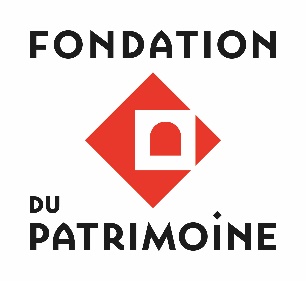 INTITULÉ DU PROJET :……………………………………………………………………………………………………………………………………………………………………RÉGION :…………………………………………………………………………………LE PORTEUR DE PROJETAtelier et Chantier d’InsertionEntreprise d’InsertionAssociation IntermédiaireEntreprise de Travail Temporaire en InsertionLE PROJETNomFonction au sein du projet (formation, accompagnement…)CompétencesCALENDRIERDateAction/Événement (avec la fréquence le cas échéant ; par exemple : 2 jours de formation/semaine)Indiquez les étapes du projet jusqu’à l’étape de son évaluation.BUDGET PREVISIONNEL ET PLAN DE FINANCEMENTBUDGET PREVISIONNELBUDGET PREVISIONNELPLAN DE FINANCEMENTPLAN DE FINANCEMENTPLAN DE FINANCEMENTPOSTES DE DEPENSESCOUT 
(HT pour les collectivités publiques, TTC pour les associations)FINANCEUR
 (Dont Ressources Propres)MONTANT SOLLICITEMONTANT OBTENU Total TotalAVIS DE LA DÉLÉGATION RÉGIONALE